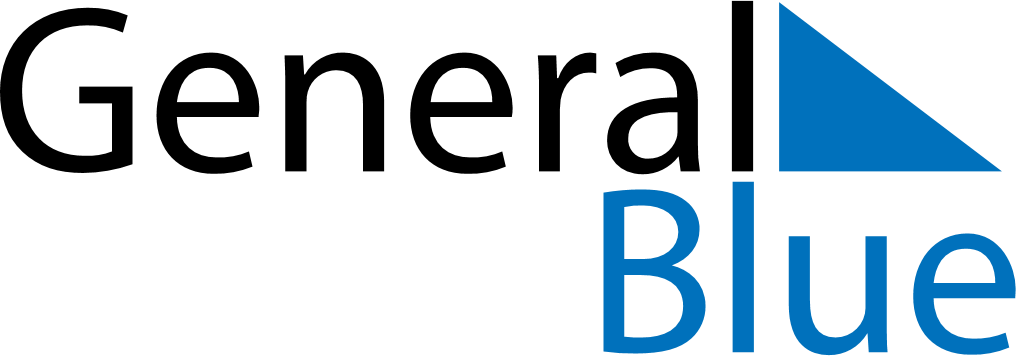 April 2024April 2024April 2024April 2024April 2024April 2024Sarmiento, Chubut, ArgentinaSarmiento, Chubut, ArgentinaSarmiento, Chubut, ArgentinaSarmiento, Chubut, ArgentinaSarmiento, Chubut, ArgentinaSarmiento, Chubut, ArgentinaSunday Monday Tuesday Wednesday Thursday Friday Saturday 1 2 3 4 5 6 Sunrise: 7:54 AM Sunset: 7:25 PM Daylight: 11 hours and 31 minutes. Sunrise: 7:55 AM Sunset: 7:23 PM Daylight: 11 hours and 28 minutes. Sunrise: 7:56 AM Sunset: 7:22 PM Daylight: 11 hours and 25 minutes. Sunrise: 7:58 AM Sunset: 7:20 PM Daylight: 11 hours and 22 minutes. Sunrise: 7:59 AM Sunset: 7:18 PM Daylight: 11 hours and 18 minutes. Sunrise: 8:00 AM Sunset: 7:16 PM Daylight: 11 hours and 15 minutes. 7 8 9 10 11 12 13 Sunrise: 8:02 AM Sunset: 7:14 PM Daylight: 11 hours and 12 minutes. Sunrise: 8:03 AM Sunset: 7:12 PM Daylight: 11 hours and 9 minutes. Sunrise: 8:04 AM Sunset: 7:11 PM Daylight: 11 hours and 6 minutes. Sunrise: 8:05 AM Sunset: 7:09 PM Daylight: 11 hours and 3 minutes. Sunrise: 8:07 AM Sunset: 7:07 PM Daylight: 11 hours and 0 minutes. Sunrise: 8:08 AM Sunset: 7:05 PM Daylight: 10 hours and 57 minutes. Sunrise: 8:09 AM Sunset: 7:03 PM Daylight: 10 hours and 54 minutes. 14 15 16 17 18 19 20 Sunrise: 8:11 AM Sunset: 7:02 PM Daylight: 10 hours and 51 minutes. Sunrise: 8:12 AM Sunset: 7:00 PM Daylight: 10 hours and 47 minutes. Sunrise: 8:13 AM Sunset: 6:58 PM Daylight: 10 hours and 44 minutes. Sunrise: 8:14 AM Sunset: 6:56 PM Daylight: 10 hours and 41 minutes. Sunrise: 8:16 AM Sunset: 6:55 PM Daylight: 10 hours and 38 minutes. Sunrise: 8:17 AM Sunset: 6:53 PM Daylight: 10 hours and 35 minutes. Sunrise: 8:18 AM Sunset: 6:51 PM Daylight: 10 hours and 33 minutes. 21 22 23 24 25 26 27 Sunrise: 8:19 AM Sunset: 6:50 PM Daylight: 10 hours and 30 minutes. Sunrise: 8:21 AM Sunset: 6:48 PM Daylight: 10 hours and 27 minutes. Sunrise: 8:22 AM Sunset: 6:46 PM Daylight: 10 hours and 24 minutes. Sunrise: 8:23 AM Sunset: 6:45 PM Daylight: 10 hours and 21 minutes. Sunrise: 8:24 AM Sunset: 6:43 PM Daylight: 10 hours and 18 minutes. Sunrise: 8:26 AM Sunset: 6:41 PM Daylight: 10 hours and 15 minutes. Sunrise: 8:27 AM Sunset: 6:40 PM Daylight: 10 hours and 12 minutes. 28 29 30 Sunrise: 8:28 AM Sunset: 6:38 PM Daylight: 10 hours and 10 minutes. Sunrise: 8:30 AM Sunset: 6:37 PM Daylight: 10 hours and 7 minutes. Sunrise: 8:31 AM Sunset: 6:35 PM Daylight: 10 hours and 4 minutes. 